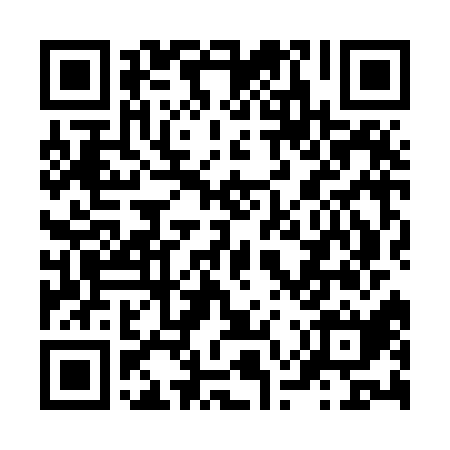 Ramadan times for Oberirsen, GermanyMon 11 Mar 2024 - Wed 10 Apr 2024High Latitude Method: Angle Based RulePrayer Calculation Method: Muslim World LeagueAsar Calculation Method: ShafiPrayer times provided by https://www.salahtimes.comDateDayFajrSuhurSunriseDhuhrAsrIftarMaghribIsha11Mon5:025:026:5212:403:476:296:298:1212Tue5:005:006:4912:393:486:306:308:1413Wed4:574:576:4712:393:496:326:328:1514Thu4:554:556:4512:393:506:336:338:1715Fri4:524:526:4312:383:516:356:358:1916Sat4:504:506:4112:383:526:376:378:2117Sun4:484:486:3812:383:536:386:388:2318Mon4:454:456:3612:383:546:406:408:2419Tue4:434:436:3412:373:556:426:428:2620Wed4:404:406:3212:373:566:436:438:2821Thu4:384:386:2912:373:576:456:458:3022Fri4:354:356:2712:363:586:476:478:3223Sat4:324:326:2512:363:596:486:488:3424Sun4:304:306:2312:364:006:506:508:3625Mon4:274:276:2012:354:016:526:528:3826Tue4:254:256:1812:354:026:536:538:4027Wed4:224:226:1612:354:036:556:558:4228Thu4:194:196:1412:354:036:566:568:4429Fri4:174:176:1212:344:046:586:588:4630Sat4:144:146:0912:344:057:007:008:4831Sun5:115:117:071:345:068:018:019:501Mon5:095:097:051:335:078:038:039:522Tue5:065:067:031:335:088:048:049:543Wed5:035:037:001:335:098:068:069:564Thu5:005:006:581:335:098:088:089:585Fri4:584:586:561:325:108:098:0910:016Sat4:554:556:541:325:118:118:1110:037Sun4:524:526:521:325:128:138:1310:058Mon4:494:496:501:315:138:148:1410:079Tue4:464:466:471:315:138:168:1610:0910Wed4:434:436:451:315:148:178:1710:12